Aktualizácia č. 3 Harmonogram výziev MAS MAGURA STRÁŽOV pre rok 2021Schválil: Bc. Miroslav RajčoPredseda združenia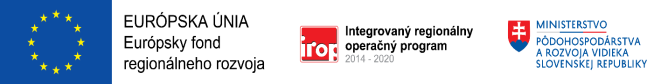 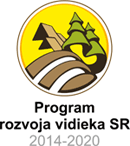 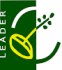 KódNázovZameranie projektuOperačný programPredpokladaný termín vyhláseniaStav2021/00344Harmonogram výziev MAS MAGURA STRÁŽOV opatrenie 7.5 verzia 4CLLD (Miestny rozvoj vedený komunitou)[PRV]apríl 2021Zverejnená2020/00546Harmonogram výziev MAS MAGURA STRÁŽOV 7.4 verzia 4CLLD (Miestny rozvoj vedený komunitou)[PRV]apríl 2021Zverejnená2020/00545Harmonogram výziev MAS MAGURA STRÁŽOV opatrenie 6.4 verzia 3CLLD (Miestny rozvoj vedený komunitou)[PRV]január 2021Zverejnená 